HISTÓRIA DA ARTE PORTUGUESA I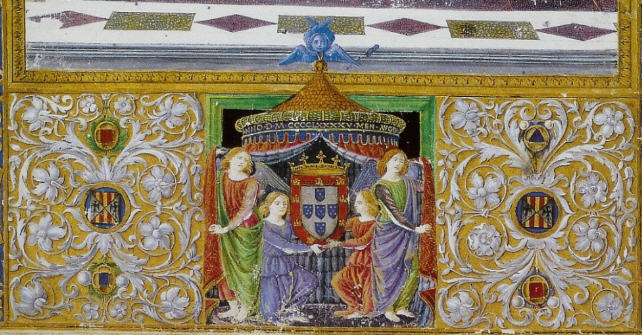 Notícias Fórum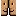 Apresentação FórumPlano da Unidade Curricular Livro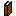 